MUZEUM NAPAJEDLA - TISKOVÁ ZPRÁVAVÝSTAVA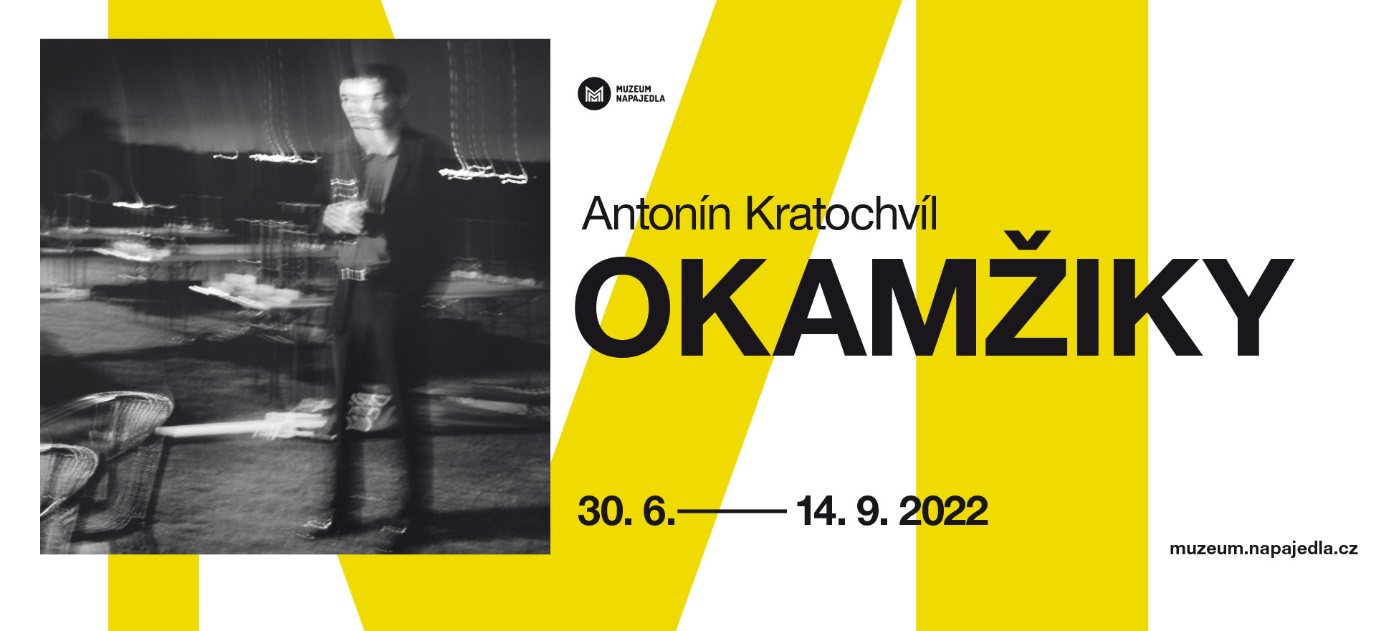 Antonín Kratochvíl: Okamžiky30. 6. – 14. 9. 2022, výstavní sál Muzea Napajedlavernisáž 30. 6. 2022, 18:00, vstup volnýVe čtvrtek 30. 6. se v 18:00 uskuteční vernisáž výstavy světoznámého fotografa Antonína Kratochvíla, a to za přítomnosti autora. Výstavní sál Muzea Napajedla nabídne netradiční kolekci abstraktních fotografií s názvem Okamžiky. Autor procházel svůj bohatý archiv, aby našel momenty, které sice zachytil spíše náhodou, ale o to více byl nadšen jejich uměleckou kvalitou a nadčasovým přesahem. O autoroviAntonín Kratochvíl se narodil roku 1947 v Lovosicích v rodině fotografa a majitele zavedeného fotografického ateliéru. Kvůli represím komunistického režimu v roce 1967 raději zvolil odchod do exilu. V roce 1972 absolvoval v oboru umělecké fotografie na Gerrit Rietveld Academie v Amsterdamu a odjel do Spojených států. Spolupracoval s redakcí Los Angeles Times Sunday Magazine, založil vlastní studio a fotografoval pro americké noviny a časopisy, díky nimž získal zajímavé zakázky od hudebních a filmových společností. S americkým pasem a fotoaparátem se vydával na cesty celým světem. Střídavě se vracel do Evropy, v letech 1979–1981 žil v Mnichově. Do Československa přijel po pádu železné opony v roce 1990 na svou první českou výstavu. Od 90. let se Antonín Kratochvíl specializuje na válečnou fotografii. V roce 1999 jej časopis American Photo zařadil mezi sto nejvýznamnějších osobností světové fotografie. Od roku 2010 žije v Praze.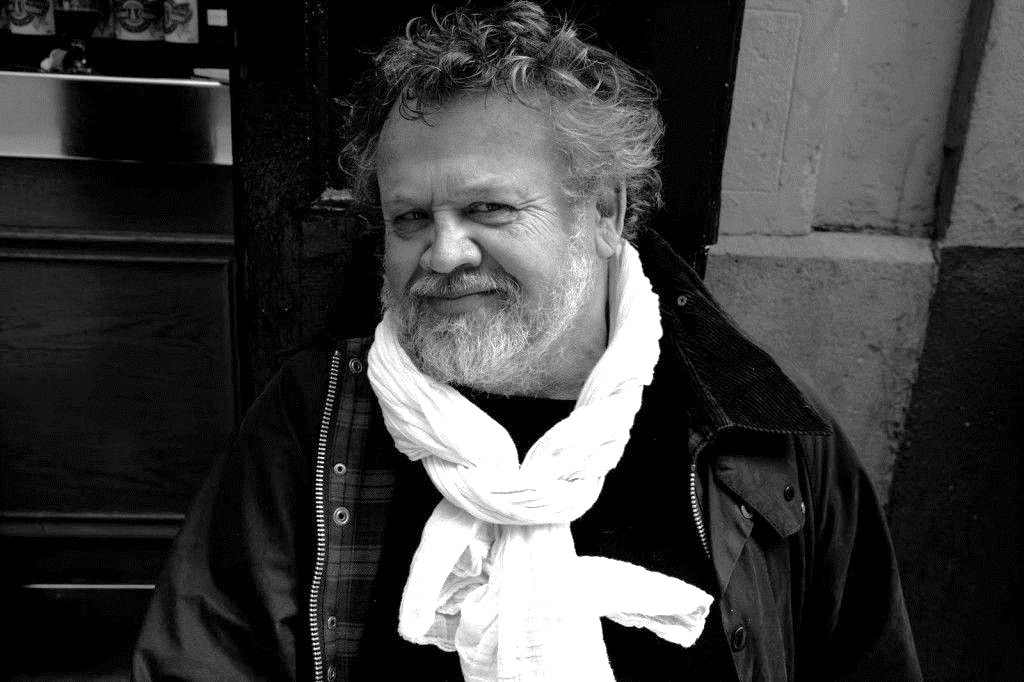 Kontaktní osoba pro další informace:Mgr. Barbora Košutová, vedoucí muzeamuzeum@napajedla.cz, +420 604 524 105Muzeum NapajedlaNový KlášterKomenského 304763 61 NapajedlaOtevírací doba:po, st, pá 9-12, 13-16út, čt 9-12, 13-17ne 14-18Vstupné (do všech expozic a na výstavu):plné: 150 Kčsnížené: 80 Kčrodinné: 290 Kč (2 dospělí + max. 3 děti do 15 let)